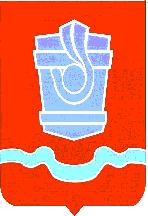 АДМИНИСТРАЦИЯ МУНИЦИПАЛЬНОГО ОБРАЗОВАНИЯГОРОД НОВОТРОИЦК   П О С Т А Н О В Л Е Н И Е09.08.2023			              г. Новотроицк			      	      № 1701-пОб утверждении перечня специальных мест для размещения печатных агитационных материалов,  перечня помещений и порядка предоставления помещений зарегистрированным кандидатам для проведения встреч с избирателями  на территории муниципального образования город Новотроицк 	В соответствии с Федеральным законом от 06.10.2003 № 131-ФЗ «Об общих принципах организации местного самоуправления в Российской Федерации», Законом Оренбургской области от 09.06.2022 № 321/100-VII-ОЗ «О выборах депутатов представительных органов муниципальных образований в Оренбургской области», руководствуясь статьями 28, 38 Устава муниципального образования город Новотроицк Оренбургской области:	1. Утвердить перечень специальных мест для размещения печатных агитационных материалов на территории муниципального образования город Новотроицк в период подготовки к дополнительным выборам депутата городского Совета депутатов муниципального образования город Новотроицк шестого созыва по одномандатному избирательному округу               № 5 в единый день голосования 10 сентября 2023 года, согласно приложению № 1.	1.1. Рекомендовать руководителям муниципальных предприятий и учреждений муниципального образования город Новотроицк выделять специальные места согласно перечню на равной основе для всех зарегистрированных кандидатов без взимания платы за размещение агитационных печатных материалов, на основании договора, заключенного в свободной письменной форме, с условием обязательного удаления агитационных материалов после дня голосования.	1.2. На объектах, не находящихся в муниципальной собственности, размещать агитационные материалы с согласия и на условиях собственников и владельцев объектов, в соответствии с действующим законодательством.	1.3. Запретить вывешивать (расклеивать, размещать) предвыборные печатные агитационные материалы на памятниках, обелисках, зданиях, сооружениях и в помещениях, имеющих историческую, культурную или архитектурную ценность, в зданиях, в которых размещены избирательные комиссии, помещения для голосования, и на расстоянии менее 50 метров от входа в них, а также в местах, не согласованных с собственниками зданий, строений, помещений и сооружений.2. Утвердить перечень помещений, предоставляемых зарегистрированным кандидатам для проведения встреч с избирателями на территории муниципального образования город Новотроицк в период подготовки дополнительных выборов депутата городского Совета депутатов муниципального образования город Новотроицк шестого созыва по одномандатному избирательному округу № 5 в единый день голосования    10 сентября 2023 года (далее – помещение), согласно приложению № 2.3. Утвердить порядок предоставления помещений, согласно приложению № 3.4. Рекомендовать директору муниципального автономного учреждения культуры «Молодежный центр» (далее – муниципальное учреждение) Щербакову С.В. предоставлять помещение на безвозмездной основе в здании муниципального учреждения по адресу: ул. Мира, д. 14.5. В помещениях, не находящихся в муниципальной собственности, проводить встречи с избирателями с согласия и на условиях собственников и владельцев объектов, в соответствии с действующим законодательством.6. Отделу     по     связям      с     общественностью     администрации        муниципального     образования       город    Новотроицк (Куниртаева А.Р.) обеспечить опубликование   настоящего   постановления   в  газете   «Гвардеец труда»  и  размещение  на официальном сайте администрации муниципального образования город Новотроицк  в  сети  «Интернет».7. Контроль за исполнением данного постановления возложить на заместителя главы муниципального образования город Новотроицк – руководителя аппарата Мацвая Ю.Н. 8. Постановление вступает в силу со дня его подписания.Глава муниципального образования город Новотроицк                                                                         Д.А. МеньшиковАгапова Надежда Ивановна, протокольный отдел, начальник8 (3537) 64-42-68, inform@acc-kom.ru9 экз.Приложение № 1 к постановлению администрации муниципального образования город  Новотроицкот 09.08.2023 № 1701-пПЕРЕЧЕНЬ специальных мест для размещения печатных агитационных материалов на территории муниципального образования город Новотроицк в период подготовки к дополнительным выборам депутата городского Совета депутатов муниципального образования город Новотроицк шестого созыва по одномандатному избирательному округу № 5 в единый день голосования 10 сентября 2023 года	Перечень специальных мест, выделяемых зарегистрированным кандидатам на равной основе без взимания платы за размещение агитационных печатных материалов на основании договора, заключенного в свободной письменной форме, с условием обязательного удаления агитационных материалов после дня голосования:	- помещения муниципального автономного учреждения культуры «Молодежный центр»;	- помещения муниципальных образовательных учреждений муниципального образования город Новотроицка;	- помещения муниципальных казенных учреждений муниципального образования город Новотроицк;	- помещения муниципальных унитарных предприятий муниципального образования город Новотроицк;	- доски объявлений (тумбы), установленные администрацией муниципального образования город Новотроицк на территории муниципального образования город Новотроицк.Приложение № 2  к постановлению администрации муниципального образования город  Новотроицкот 09.08.2023 № 1701-пПЕРЕЧЕНЬпомещений, предоставляемых зарегистрированным кандидатам для проведения встреч с избирателями на территории муниципального образования город Новотроицк в период подготовки дополнительных выборов депутата городского Совета депутатов муниципального образования город Новотроицк шестого созыва по одномандатному избирательному округу № 5 в единый день голосования 10 сентября 2023 годаПриложение  № 3к постановлению администрации муниципального образования город  Новотроицкот 09.08.2023 № 1701-пПОРЯДОКпредоставления помещений зарегистрированным кандидатам для проведения встреч с избирателями на территории муниципального образования город Новотроицк в период подготовки дополнительных выборов депутата городского Совета депутатов муниципального образования город Новотроицк шестого созыва по одномандатному избирательному округу № 5 в единый день голосования 10 сентября 2023 года(далее – Порядок предоставления помещений зарегистрированным кандидатам  для проведения встреч с избирателями)	1. Настоящий порядок предоставления помещений зарегистрированным кандидатам для проведения встреч с избирателями на территории муниципального образования город Новотроицк разработан в соответствии с частью 5.3 статьи 40 Федеральным законом от 06.10.2003     № 131-ФЗ «Об общих принципах организации местного самоуправления в Российской Федерации» и направлен на установление порядка и условий предоставления помещений для проведения встреч зарегистрированных кандидатов с избирателями на территории муниципального образования город Новотроицк.	2. Для проведения встреч зарегистрированных кандидатов с избирателями предоставляются нежилые помещения, находящиеся в собственности муниципального образования город Новотроицк, согласно перечню, утвержденному постановлением администрации муниципального образования город Новотроицк.	3. Нежилое помещение предоставляется на  безвозмездной основе на основании письменного заявления установленной формы,  поступившего от кандидата, либо уполномоченного лица, согласно приложению.	4. Заявление для предоставления помещения должно быть подано зарегистрированным кандидатом не позднее, чем за одну неделю до даты проведения встречи.	5. Помещение, предоставляемое зарегистрированному кандидату, должно быть оснащено звуковым оборудованием (по потребности), необходимой мебелью для размещения избирателей, оргтехникой по договоренности сторон.Приложение  к порядку предоставления помещений зарегистрированным кандидатам для проведения встреч с избирателями ОБРАЗЕЦ:                                                                                              ЗАЯВЛЕНИЕо предоставлении помещения для проведения встреч зарегистрированных кандидатов с избирателямиВ соответствии с частью 5.3 статьи 40 Федеральным законом от 06.10.2003 № 131-ФЗ «Об общих принципах организации местного самоуправления в Российской Федерации» прошу предоставить помещение, расположенное по адресу:________________________________________________________________________________________________________________________________________________________________________________________________                                                         (указать место проведения встречи) _____________________________________________________________________________ для проведения встречи с избирателями,  которое планируется  на  «___»__________ 2023 года в _____ час. ______ мин., окончание в ____ час.  _______ мин.Продолжительность: ___________________________________________________________                                                   (указать предполагаемую дату проведения встречи, время начала и окончания встречи, но не превышающее время, установленное ТИК)Примерное число участников: ___________________________________________________.Ответственный за проведение мероприятия:   ______________________________________,_____________________________________________________________________________________________________________________________________________________________________________________________________________________________________________________________________________________________________________________ (указать Ф.И.О., статус ответственного лица, контактный телефон)___________________________________(подпись лица, подавшего заявку, Ф.И.О)Дата подачи заявки: «_____» ___________ 2023 год Разослано:Мацваю Ю.Н., Буфетову Д.В., Агаповой Н.И. (ТИК г. Новотроицка), Щербакову С.В. (МАУК «Молодежный центр»), Дустаеву Б.М. (КУМИ), Куниртаевой А.Р. (ОСО), Филиппову И.А. (городской Совет депутатов),  Рахматуллиной Н.В. (ЮО), муниципальным учреждениям МО г. Новотроицк,  в дело.№п/пНаименование учреждения Место расположения помещенияДата/время1.Муниципальное автономное учреждение культуры  «Молодежный центр»г. Новотроицк,ул. Мира, д. 14По согласованию с руководителем учреждения на основании письменной заявки _____________________________________________________________________________________________   (указать собственника, владельца помещения, Ф.И.О.)_____________________________________________________________________________________________(Ф.И.О. зарегистрированного кандидата, доверенного лица зарегистрированного кандидата)